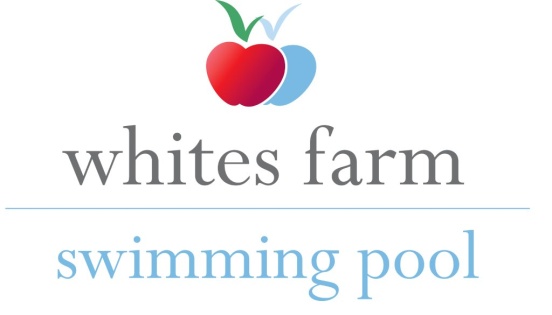 Whites Farm Swimming PoolLone Swimmers AgreementI acknowledge that there is no supervision over my use of the pool.  There is no life guard or video surveillance.  Should I get into difficulties whilst using the pool there is nobody who can come to my aid.  I accept that it is on this basis that I may swim alone at White’s Farm Swimming Pool.Signed:		..............................................		Date:         ...................................Print Name:              ...............................................t 01787 227064  e pool@whites-farm.co.uk  w www.whitesfarmswimmingpool.com _______________________________________________________________________________________________Whites Farm  Bures Road  White Colne  Colchester CO6 2QF